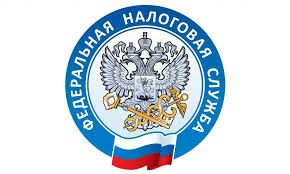      3 декабря истек срок уплаты имущественных налоговМежрайонная ИФНС России № 7 по Приморскому краю напоминает - 3 декабря  истек срок уплаты имущественных налогов с физических лиц – транспортного, земельного налогов, налога на имущество физических лиц.Начиная с 3 декабря, за каждый день просрочки уплаты, должникам начисляются пени. Во избежание дополнительных расходов и последствий в виде наложения ареста  на имущество, запрета выезда за границу, удержания из заработной платы, предлагаем  налогоплательщикам не затягивать с уплатой налогов.Узнать подробнее о сумме долга можно, посетив налоговую инспекцию по месту жительства, в своем Личном кабинете на сайте Федеральной налоговой службы, на портале госуслуг, в МФЦ.Обращаем внимание на то, что физические лица получают налоговые уведомления на уплату налогов через почтовые отделения.Пользователи электронного сервиса на сайте ФНС России «Личный кабинет налогоплательщика для физических лиц» получили налоговые уведомления  в электронной форме в своем Личном кабинете.В случае неполучения налогового уведомления, предлагаем обратиться за ним в инспекцию.Налоговая инспекция призывает тех, кто не уплатил налоги сделать это незамедлительно!